		MINUTES		                                                                                                                                                                                                       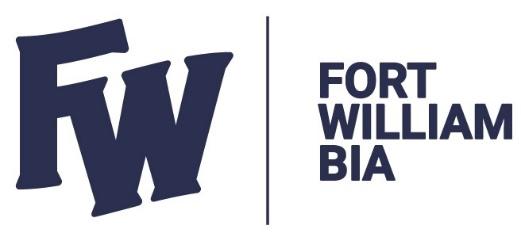 Board of Management Meeting						                        June 13, 2023                                               Meeting No: 06-2023				 Recording: Scotia Kauppi - ChairMinutes:Present                                                                                                     RegretsPresent                                                                                                     RegretsPresent                                                                                                     RegretsAbsentScotia Kauppi- ChairRajni AgarwalTony DiPaoloKatrina O’Neill, TreasurerRaechel Reed – Administrative CoordinatorDr. Brian Schroeder, DirectorJackie LaderouteItemDescriptionAction Responsibility1.0Meeting called to order at 5:03 pm no disclosure of interest 2.0APPROVAL OF AGENDAMotion - 26-2023Motion to approve Agenda 06-2023Moved by: Katrina O’Neill                   Seconded by: Dr. SchroederCARRIED3.0APPROVAL OF MINUTESDEFERRED4.0BUSINESS ARISING FROM PAST MINUTESElections of Executive5.0COMMITTEE REPORTS5.1 Financial and Treasurer’s Report- Katrina O’NeillThere is too much going through as petty cash, more things need to be paid by chequeMotion- 27-2023Motion to accept and approve Financials Moved by: Katrina O’Neill Seconded by: Dr. SchroederMotion- 28-2023Motion to move the monies that was allocated to Nine Sixty group be moved back into general fundMoved by: Jackie Laderoute   Seconded by: Dr. SchroederDISCUSSIONCARRIEDCARRIED5.2 BEAUTIFICATION – Dr. Schroeder1) Clean green and beautiful applications are due June 23rd2) Moving the star light archways, and installing in Patterson park will need:removal quote from 5 Star Electricinspection and repair quote from 5 Star Electricinstallation in park quote from 5 Star Electric3) Discussion was had about still having a church mural on Wesley United Church wallReach out to the new Pastor Lionel. We can plan this ourselves and apply through the Clean, Green Beautiful, and Culture division.4) Flowers were starting to be placed and hung on poles. It was noted by Katrina that many of the poles/arms were rusted or did not look safe.Motion- 29-2023Plan for a year end inspection of all poles and hanging mounts/arms for flowersMoved by: Jackie Laderoute  Seconded by: Katrina O’NeillList the locations of the planters and extra plants that are going in the BIA areaMotion-30-2023Motion to move the extra flowers and baskets that were allocated for the planters will be divided up to these locationsVictoriaville center corner or Victoria Ave/Archibald st under the Centennial Square sign and on the corner of Victoria ave/ McKellar ave in front of Chiropractic clinicMoved by: Scotia Kauppi   Seconded by: Katrina O’NeillACTIONACTIONDISCUSSIONACTIONCARRIEDACTIONCARRIEDACTIONRAJNI ARGAWALLCOORDINATORCOORDINATORCOORDINATORCOORDINATOR5.3 SAFETY AND SECURITY UPDATE - Katrina O’NeilUpdate on meeting with the new neighborhood police patrolssuggestions included:* Identify “hot spots”: beside NYS/ Monty’s Joint Ally* Behind Axel’s/Sew/Up Shot* A triage should be organized at St. Andrews church parking lot across from Brodie library with 1st year and placement students from the Confederation Colleges paramedic course, police, cadets and other social work courses to help address the issues and to help the community and businesses feel like something is actually being done. * Being proactive and not reactive by just calling 911 when something happens.* place a decommissioned cruiser in different parking lots for different times to act as a deterrent1Northwest Update: offering same contract as before, same peak times and daysDISCUSSIONDISCUSSIONDISCUSSION5.4 MARKETING AND PROMOTIONS - Scotia Kauppi1) July 15th Beauty and the Beast https://www.cluedupp.com/products/beauty-thunder-bayAdd ink and ideas with information sent to membership for advance notice2) Start planning google and social media updates 3) Begin workshop/appointments for August4) How can we attract the new out of town students down here5) Christmas and marketing needs to be finalized November 15th through December 15th.*A decision to move the tree lighting in the Parkette because of possible construction in the area * Social Media Contest: elf on the shelf type search at participating locations. Can we pair with sociable to have them run this event for us?ACTIONDISCUSSIONACTIONDISCUSSIONCOORDINATORSCOTIA KAUPPI5.5 REVITALIZATION COMMITTEE  – Scotia Kauppi1) Parking - deferred2) Fort William Revitalization committee asked for a letter of support for June 19th deputation to City Council.Motion- 31-2023Motion to make a strong recommendation that the parking be changed to north side of the street RE: Letter that was sent out May 18th.  Moved by: Scotia Kauppi    Seconded by: Dr. Schroeder3)  Chamber of commerce Charla wants to set up a meeting to discuss what the Thunder Bay Chamber of Commerce can do for the FWBIA and what can’t be passed along to membership4) Draft letter to connect with non-business Indigenous Organization membersDISCUSSIONCARRIEDDISCUSSIONACTIONJackie Laderoute6.0NEW BUSINESS6.1 Election of ExecutiveLetters of intent to be emailed to office before next meeting.Interest: Co- Chair- Dr. Schroeder &  Scotia KauppiTreasurer Katrina O’NeillACTIONCOORDINATOR7.0NEXT MEETINGJuly 11th at 5pm in the BIA \OfficeMotion-32-2023Meeting adjourned at: 5:58 PM   Moved by: Katrina O’Neill           Seconded by: Scotia KauppiCARRIED